ANKIETA KONSULTACYJNADLA MIESZKAŃCÓW MIEJSCOWOŚCI KRZAKI CZAPLINKOWIEw konsultacjach w sprawie zmiany granic miasta Góra Kalwaria polegającej na przyłączeniu do miasta Góra Kalwaria części miejscowości Krzaki Czaplinkowskie 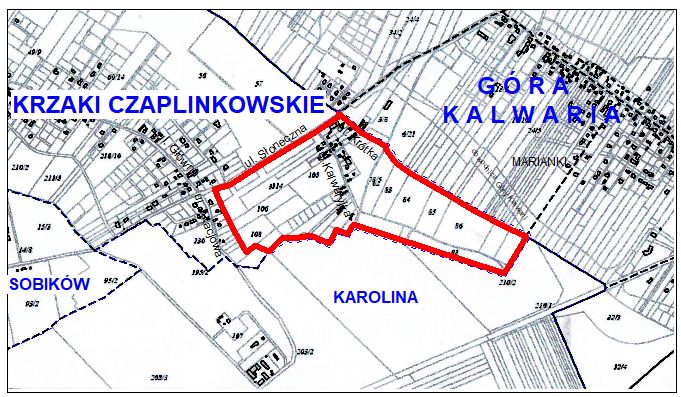 Mapa:część miejscowości Krzaki Czaplinkowskie proponowana do przyłączenia do miasta Góra Kalwaria:Prosimy o wyrażenie swojej opinii w niniejszej sprawie, odpowiadając na pytanie Czy jest Pani / Panza włączeniem części miejscowości Krzaki Czaplinkowskie do miasta  Góra Kalwaria?oznaczonej kolorem czerwonym na mapie powyżejWyrażam zgodę na przetwarzanie moich danych osobowych zgodnie z ustawą z dnia 10 maja 2018 r. o ochronie danych osobowych (Dz. U. z 2019 r. poz. 1781) przez Urząd Miasta i Gminy Góra Kalwaria.                                                                                                                   ……………..………………………...                                                                                                                                                                       podpis  Informacja o sposobie wypełnienia ankiety konsultacyjnej:  1.Postawienie znaku „X” w kratce obok słowa „TAK” oznacza, że biorący udział w konsultacjach jest za proponowanymi zmianami granic.  2.Postawienie znaku „X” w kratce obok słowa „NIE” oznacza, że biorący udział w konsultacjach jest przeciwny proponowanym zmianom granic.  3.Postawienie znaku „X” w kratce obok słów: „WSTRZYMUJĘ SIĘ” oznacza, że biorący udział w konsultacjach wstrzymuje się od wydania opinii.  4.Postawienie znaku „X” w więcej niż jednej kratce lub nie postawienie znaku „X” w żadnej kratce powoduje nieważność głosu. Uwaga – klauzula informacyjna na stronie nr 2.str. 1KLAUZULA INFORMACYJNAOd 25 maja 2018 roku ma zastosowanie Rozporządzenie Parlamentu Europejskiego i Rady (UE) 2016/679 z dnia 27 kwietnia 2016 r. w sprawie ochrony osób fizycznych w związku z przetwarzaniem danych osobowych i w sprawie swobodnego przepływu takich danych oraz uchylenia dyrektywy 95/46/WE (ogólne rozporządzenie o ochronie danych).W związku z tym informuję, że:Administratorem Państwa danych osobowych jest Urząd Miasta i Gminy Góra Kalwaria z siedzibą Góra Kalwaria ul. 3-go Maja 10, reprezentowany przez Burmistrza Miasta i Gminy. adres siedziby: Urząd Miasta i Gminy Góra Kalwaria, 05-530 Góra Kalwaria, ul. 3-go Maja 10, tel. 22 277 35 93, mail: umig@gorakalwaria.pl.W Urzędzie Miasta i Gminy Góra Kalwaria został powołany inspektor ochrony danych (IOD). Kontakt 
z inspektorem ochrony danych:  iod@gorakalwaria.pl, tel. 22 736 38 26.Dane osobowe osób będą przetwarzane na podstawie art. 6 ust. 1 lit b RODO jedynie w celu i zakresie niezbędnym do wykonywania zadań ADO związanych z realizacją procedury konsultacyjnej, w kategorii dane zwykłe (imię i nazwisko, stanowisko, miejsce pracy, numer służbowy telefonu, służbowy adres email).Dane osobowe nie będą przekazywane podmiotom trzecim o ile nie będzie się to wiązało z koniecznością wynikającą z realizacji konsultacji.Dane osobowe nie będą przekazywane do państwa trzeciego, ani organizacji międzynarodowej w rozumieniu RODODane osobowe będą przetwarzane przez okres niezbędny do realizacji konsultacji, chyba że niezbędny będzie dłuższy okres przetwarzania np.: z uwagi na obowiązki archiwizacyjne, dochodzenie roszczeń lub inne wymagane przepisami prawa powszechnie obowiązującego.Przysługuje Państwu prawo do żądania od administratora danych dostępu do ich danych osobowych, ich sprostowania, usunięcia lub ograniczenia przetwarzania lub wniesienia sprzeciwu wobec ich przetwarzania, a także prawo do przenoszenia danych W związku z przetwarzaniem Państwa danych osobowych, przysługuje Państwu prawo do wniesienie skargi do organu nadzorczego – do dnia 24 maja 2018 r. Generalnego Inspektora Danych Osobowych, a od dnia 25 maja 2018 r. Prezesa Urzędu Ochrony Danych Osobowych W oparciu o dane osobowe nie będą podejmowane zautomatyzowane decyzje, w tym decyzje będące wynikiem profilowania w rozumieniu RODO.str. 2TAKNIEWSTRZYMUJĘ SIĘImię i nazwiskoAdres zamieszkania